Si vous éprouvez des difficultés à lire ce courriel, veuillez essayer la version Web.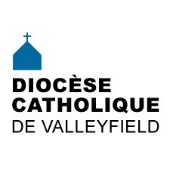 INFO HEBDO 2 novembre 2016                    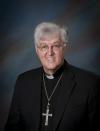 CHANGEMENT DE NOM DE RÉGIONCONSIDÉRANT une demande expresse de la région pastorale de Beauharnois / Sainte-Martine que m'a transmise M. Gaétan Brault, animateur régional, à l'effet que ladite région pastorale soit désignée désormais comme «Région pastorale de Beauharnois»;CONSIDÉRANT les motifs invoqués;PAR LES PRÉSENTES, je reçois positivement cette demande et je déclare le changement de nom demandé. Ainsi, la Région pastorale jusqu'à maintenant désignée comme la Région pastorale de Beauharnois / Sainte-Martine, s'appellera désormais:RÉGION PASTORALE DE BEAUHARNOIS.Donné à Salaberry-de-Valleyfield, sous notre seing, le sceau du diocèse et le contreseing du chancelier, ce vingt-huitième jour du mois d'octobre de l'an deux mille seize, en la fête des saints Apôtres Simon et Jude.+ Mgr Noël Simard, évêque de ValleyfieldJean Trudeau, ptre et vicaire épiscopal et chancelier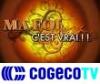 ÉMISSION «Ma foi, c'est vrai!» - Visionnez sur Internet l'émission avec Mme Aurore Lavoie [1re partie]  [2e partie]Mme Marie Roussel [1re partie]  [2e partie]Abbé Yves Abran [1re partie]  [2e partie]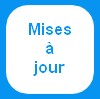 Actualités / AECQ et neutralité religieuse de l'État - MémoireÉvêques / Évêque actuel / Chevaliers de Colomb / Texte L'Étendard, nov. 2016Célébration / Prière / Prière - Prier dans notre diocèse  [Pour informer des mises à jour: info@diocesevalleyfield.org]Solidarité / Partage / Écologie / ÉcocentresCommunications / Bulletin de communication, vol. 6, no 2PORTAIL / Chancellerie / Décrets  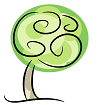 LA MINUTE VERTECette semaine, un retour sur la semaine québécoise de Zéro déchet.  Des employés de la MRC Beauharnois-Salaberry ont réussi l’exploit de produire 0 déchet pendant une semaine !  Les détails dans cet article : le mode zéro déchet possible même en milieu de travail.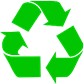 Je vous partage également un blog local : Zéro déchet tenu par une jeune femme de Salaberry-de-Valleyfield.  Suivez-la pour découvrir des trucs pour arriver progressivement à ne plus produire de déchet à la maison ou au travail.Pour aider votre paroisse à réduire ses déchets, proposez-lui d’installer des bacs de recyclage dans l’église à côté des poubelles !Articles parus cette semaine sur la Création : des écoliers en apprennent plus sur les arbres, horaire d’hiver pour la collecte des ordures à Ste-MartineVous avez des suggestions de chroniques ?  Des idées vertes à partager ?  Des catéchèses sur la Création à proposer ?  Contactez-moi :François Daoust, Répondant diocésain de la pastorale de la Créationpastoralecreationvalleyfield@yahoo.caLe répertoire de toutes les chroniques disponibles à la page : « La minute verte ».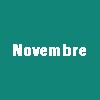 Anniversaires de novembre5 nov. 16h: Prier Marie: dévotion des 5 premiers samedis du mois6 nov. 14h: Tour cathédrale, pour la région de Vaudreuil-Dorion L'Île Perrot7 nov. 19h: Heure de prière au Monastère des Clarisses.8 nov.. 19h: Formation sur l'Avent à l'église Saint-Michel9 nov. 13h30: HIstoire de l'Église avec abbé Gabriel Clément13 nov. 10h30: Fermeture Porte de la Miséricorde, basilique-cathédrale Ste-Cécile13 nov. 11h: Messe des violoneux à Saint-Zotique13 nov. 14h: Tour cathédrale - région de Soulanges16 nov.  19h:  1re rencontre pastorale diocésaine, Centre diocésain19 nov. 9h30: Enseignements bibliques, Ste-Marguerite d'Youville19 nov.  13h : Messe de libération et de guérison de l'arbre généalogique, St-Pie-X19 nov. 18h: Souper spaghetti et soirée dansante, sous-sol église Sacré-Cœur20 nov. 10h30: 25e anniversaire de reconnaissance de la cathédrale Sainte-Cécile comme basilique-mineure, 20 nov. 13h30: Confirmation des adultes (fête du Christ-Roi), basilique-cathédrale Sainte-Cécile20 nov. 17h: Vêpres de clôture du Jubilé de la Miséricorde, Monastère des Clarisses26 nov.:  Christmas Bazaar and Craft Fair at St. Patrick of the IslandCONSULTER LE CALENDRIER DIOCÉSAIN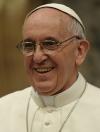 Pape François ‏@Pontifex_fr  1er nov. 2016Les saints ont découvert le secret du vrai bonheur, qui habite au fond de l’âme et prend sa source dans l’amour de Dieu.Chaque année, à ces dates, le Pape invite « à penser à tous ceux dont personne ne se souvient, aux victimes des guerres, à ceux qui sont tués parce qu’ils sont chrétiens ». Il rappelle et insiste beaucoup sur ce lien entre  la Toussaint et la commémoration des morts, le 2 novembre. Deux fêtes « intimement liées tout comme la joie et les larmes trouvent en Jésus-Christ, une synthèse qui est le fondement de notre foi et de notre espérance », ne cesse de rappeler le pape François.À lire aussi:Crémation: le Vatican incite à remplir les cimetières. Pour éviter tout malentendu, Rome publie une nouvelle instruction sur la sépulture des défunts.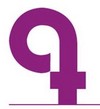 Neutralité religieuse de l'État: mémoire de l'Assemblée des évêques sur le projet de loi. bit.ly/2ezIkds présenté le 27 octobre dernier à Québec, devant la Commission des Institutions. Couverture complète (audition de 42 min., mémoire et entrevue à la sortie de la commission avec notre webtélé ECDQ.tv) : http://www.ecdq.org/les-eveques-et-la-neutralite-religieuse-au-quebec/EST ENTRÉE DANS LA MAISON DU PÈRE:EST ENTRÉE DANS LA MAISON DU PÈRE: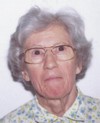 MME LISE DESGROSEILLIERS, décédée le 26 octobre 2016 à l'âge de 85 ans.  Elle était la sœur de l'abbé Jean-Paul Desgroseilliers. Heures d'exposition: le vendredi 4 novembre de 14h à 17h et de 19h à 21h, de même que le samedi 5 novembre de 9h à 10, au Complexe funéraire Yves Légaré, 123, rue Maple à Châteauguay, J6J 3P9. Les funérailles auront lieu le samedi 5 novembre à 10h30 à l'église Saint-Joachim, 1, boul. d'Youville à Châteauguay, J6J 4P9. [avis détaillé]Nos prières et sympathies aux parents et amis.Nos prières et sympathies aux parents et amis.POUR LES PAROISSESPOUR LES PAROISSES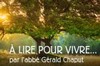 RÉFLEXIONS DE G. CHAPUTUne belle leçon de savoir-vivreLes béatitudes, la perle de l'Évangile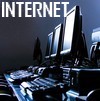 Un grand départ à la librairie PaulinesInfo-Paulines - Conférences à venir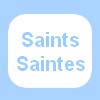 Le vrai sens de la Toussaint. Source: aleteia.org - Une occasion de re découvrir ce que signifient la sainteté, le Salut, le purgatoire, la communion des saints et la résurrection des morts.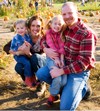 Plus de répit pour les proches aidants du Haut-Saint-LaurentLes P'tits dimanches: pour de belles sorties en famille. Article d'Infosuroit.com9 novembre: Enfant colérique - Atelier d'information avec psychoéducateurs. Article d'Infosuroit.com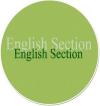 ENGLISH SECTION English Calendar -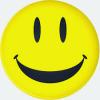 CHURCH BULLETIN BLOOPERThe peacemakers meetup schedule for tonight has been canceled due to a conflict.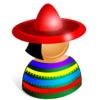 SECCIÓN EN ESPAÑOLEVENTOS LATINOS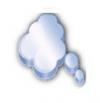 «L'enfant, c'est ce qui illumine l'obscurité et porte la lumière au devant de lui». Jung. Pause spirituelle no 1039 Gilles Cloutier.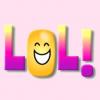 À un délégué d'une ligue antialcoolique, un cafetier objecte:
- Vous me dites:" < L'alcool ceci, l'alcool cela...>  Mais, franchement, l'eau a tué bien plus de gens que l'alcool.
- L'eau a tué bien plus de gens que l'alcool?
- Enfin, à vous écouter, on  jurerait que vous n'avez  jamais entendu parler du  Déluge!    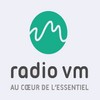 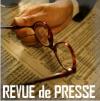 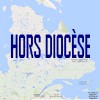 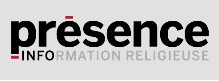 Tous droits réservés - Diocèse catholique de Valleyfield11, rue de l'église, Salaberry-de-Valleyfield, QC  J6T 1J5T 450 373.8122  - F 450 371.0000info@diocesevalleyfield.org Tous droits réservés - Diocèse catholique de Valleyfield11, rue de l'église, Salaberry-de-Valleyfield, QC  J6T 1J5T 450 373.8122  - F 450 371.0000info@diocesevalleyfield.org Faites parvenir les informations concernant vos événements à info@diocesevalleyfield.orgFaites parvenir les informations concernant vos événements à info@diocesevalleyfield.orgPour vous désinscrire: info@diocesevalleyfield.orgS.V.P. Spécifier votre nom et l'adresse électronique à désinscrire. Merci!Pour vous désinscrire: info@diocesevalleyfield.orgS.V.P. Spécifier votre nom et l'adresse électronique à désinscrire. Merci!